Ondertitelen via Youtube Het is heel gemakkelijk om via Youtube filmpjes te ondertitelen. Het enige dat je nodig hebt is een (gratis) Youtube-account. Ondertitels worden niet direct zichtbaar, want ze worden eerst bekeken door Youtube. Bovendien worden ze voorgelegd aan de maker van de video.  Ga naar Youtube Zoek het filmpje dat je wilt ondertitelen Klik onder het filmpje op ‘meer’ en kies voor de mogelijkheid ‘transcript’ 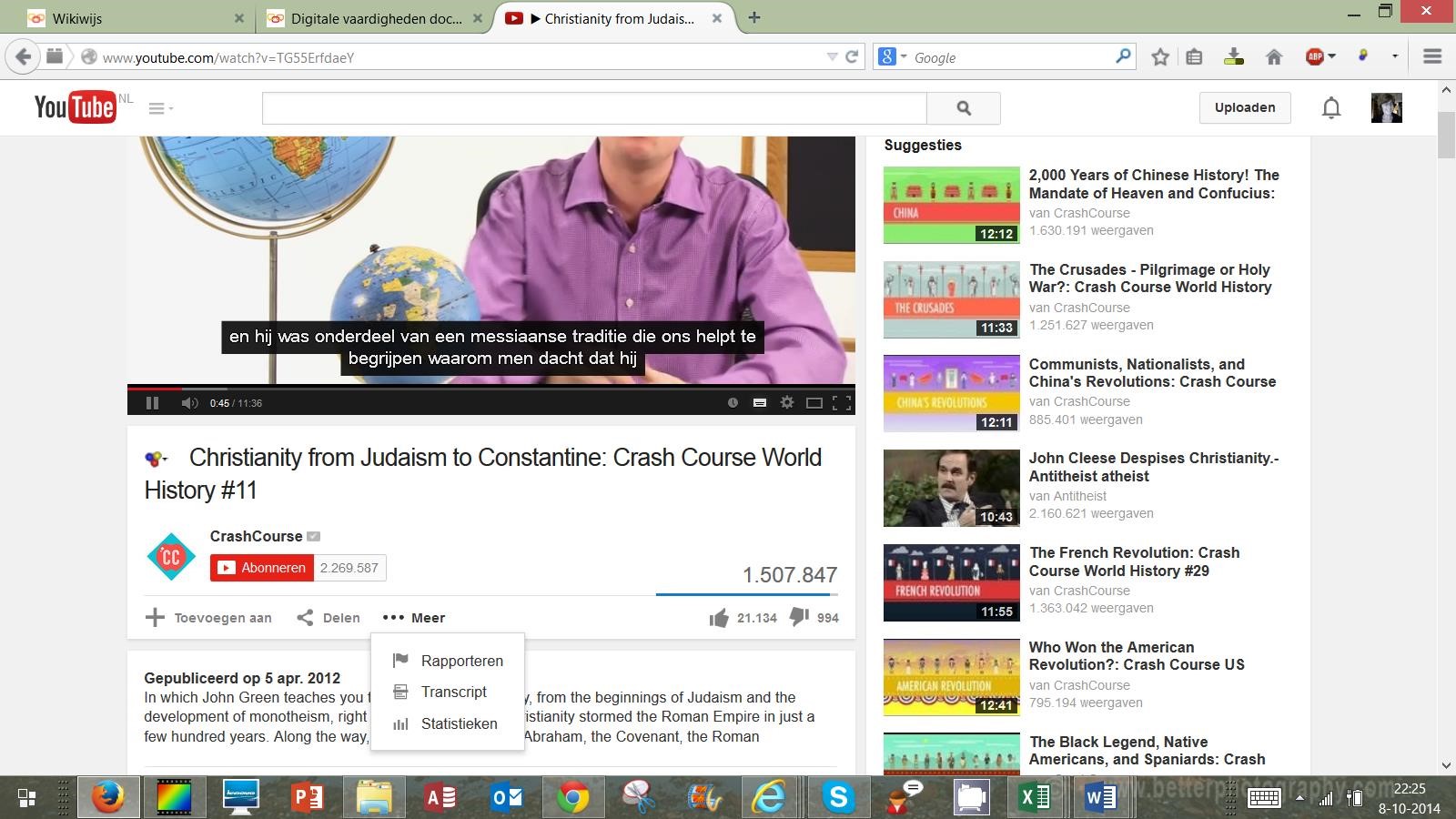 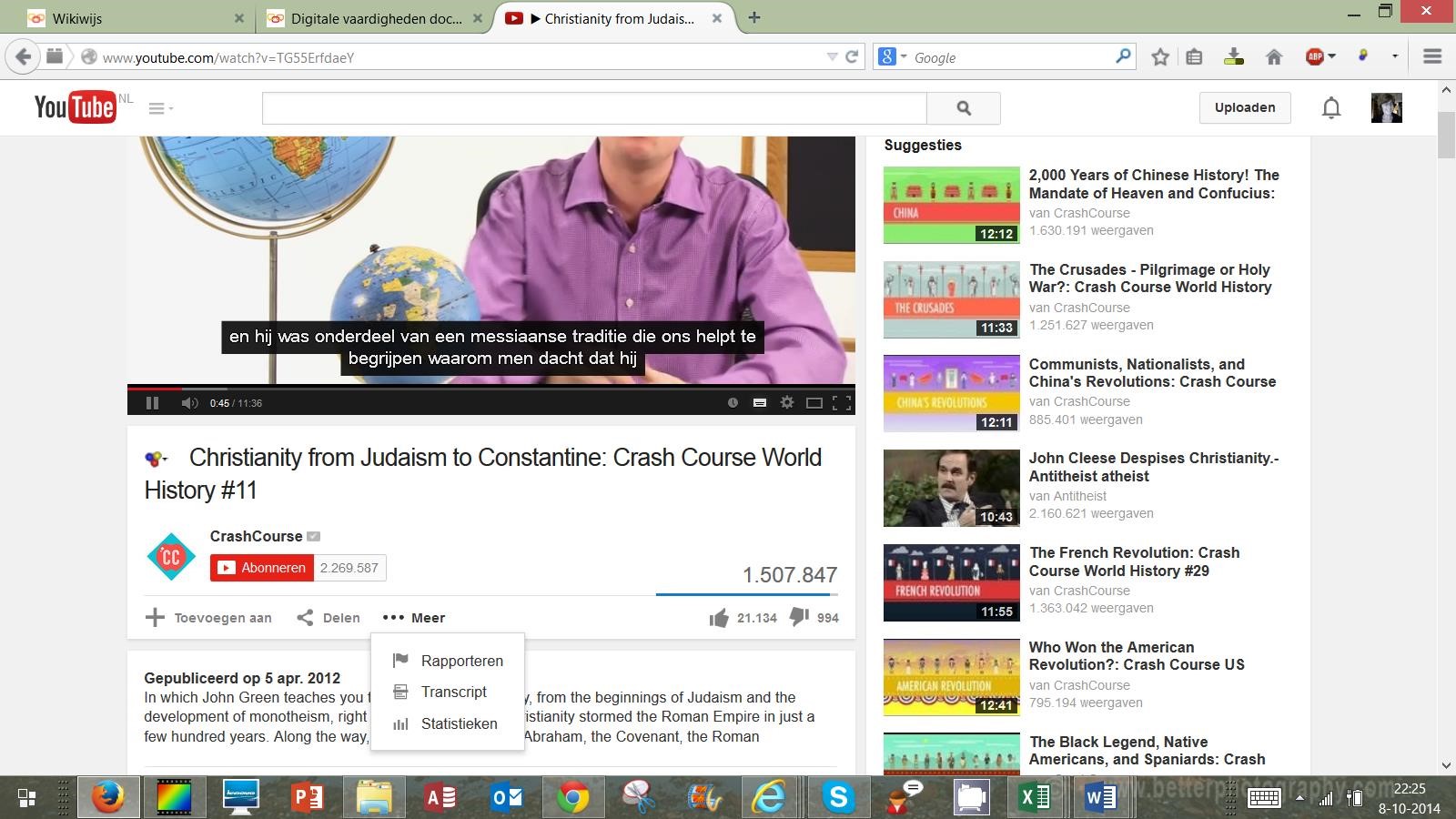 Als je de ondertiteling aan hebt staan zie je die nu met de beelden meelopen.  Klik op het pijltje naast de eerste taal. De onderste optie is ‘ondertiteling toevoegen’.  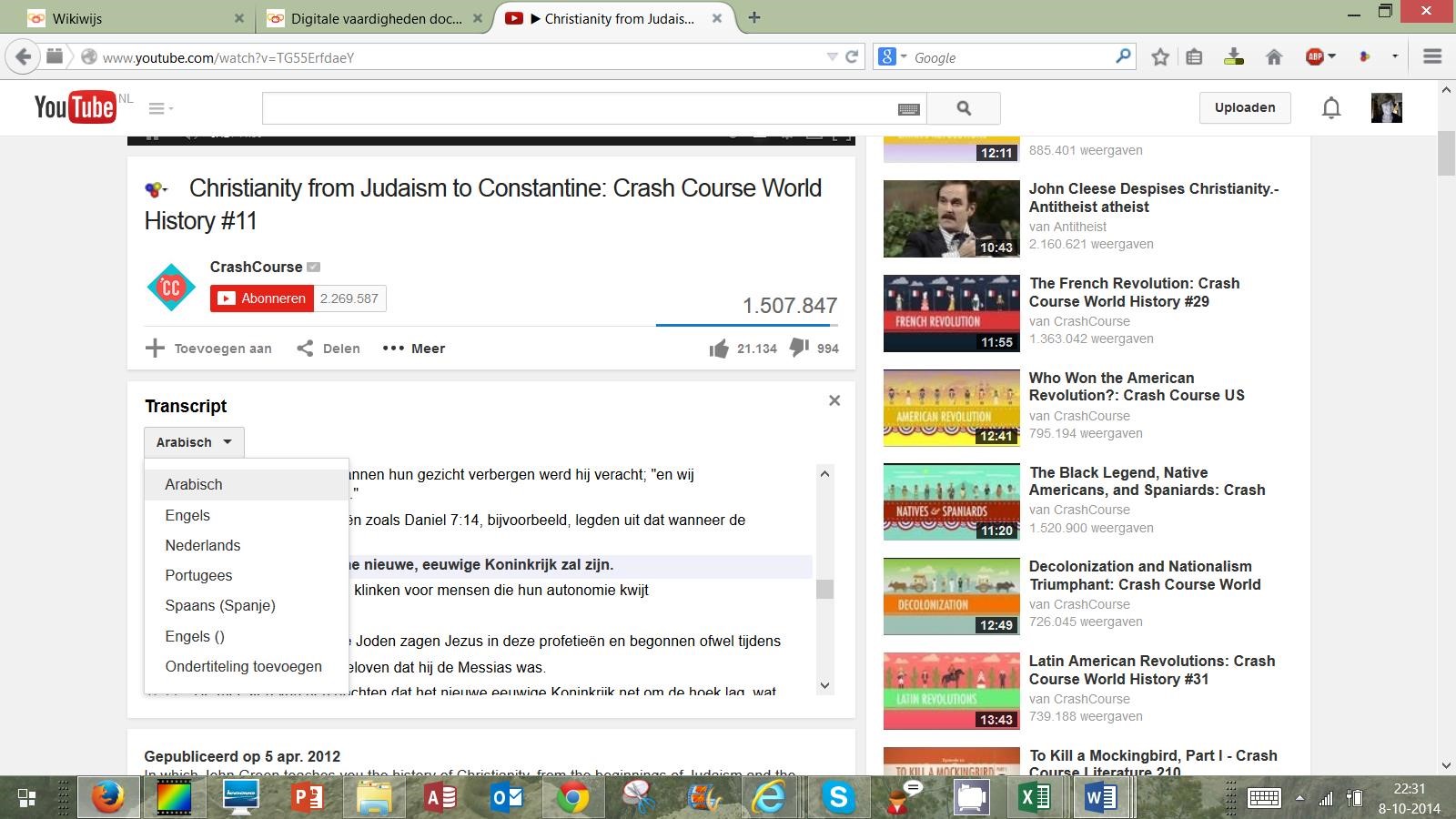 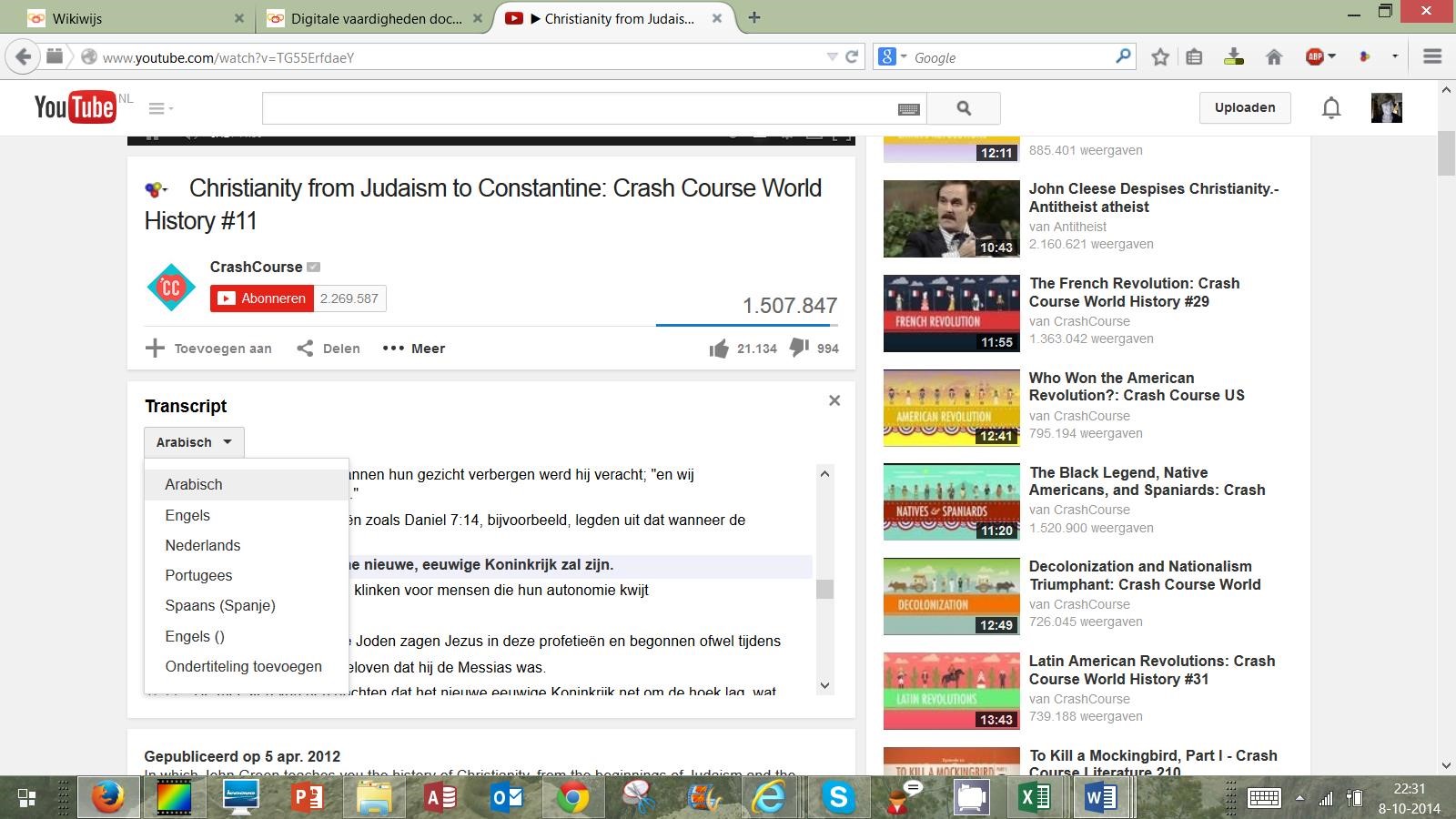 Klik op  ‘ondertiteling toevoegen’ Als je niet bent aangemeld, wordt nu gevraagd om dat te doen. Daarna zie je het volgende scherm: 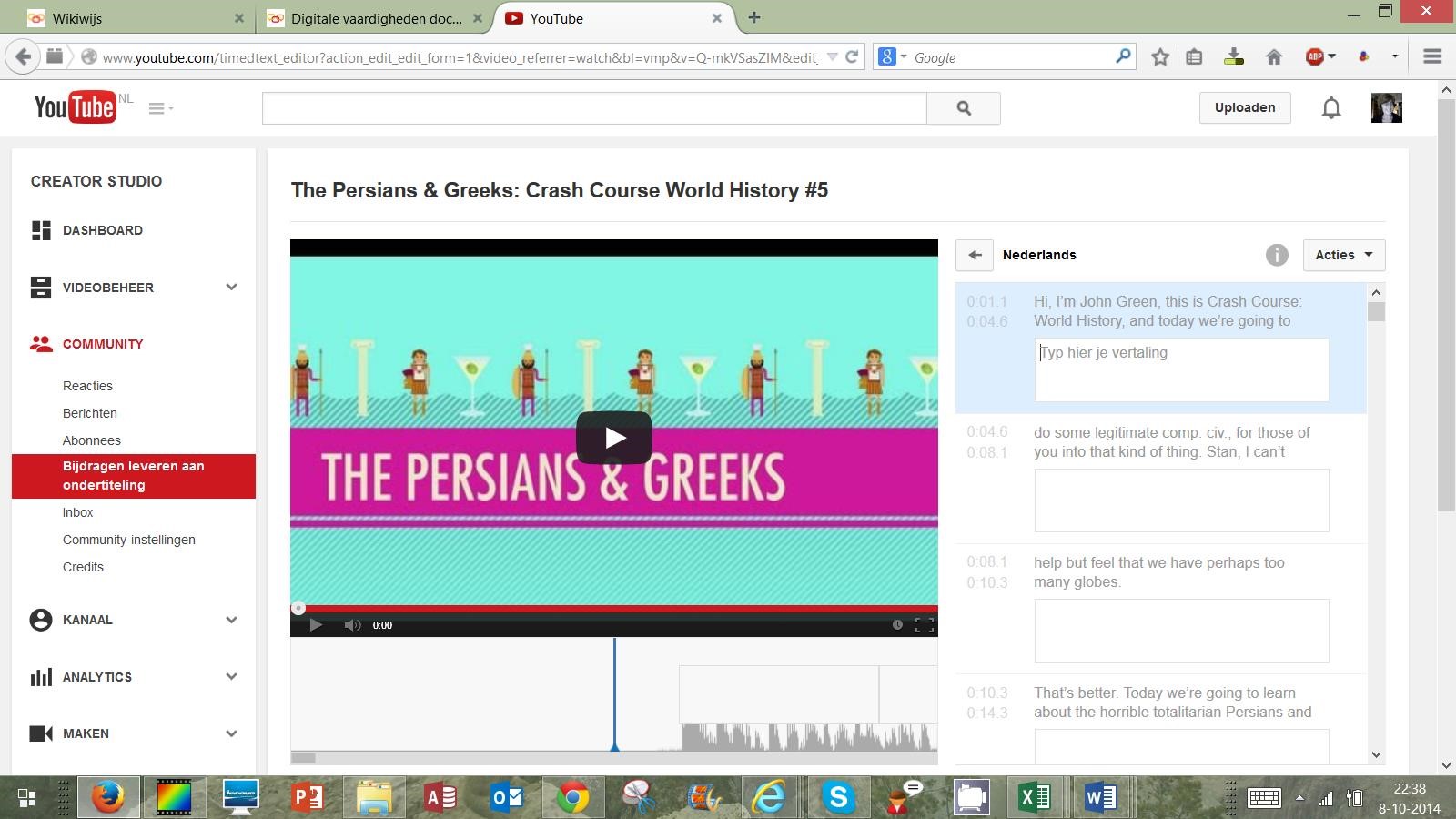 Kies de juiste taal.  Is er bijvoorbeeld al Engelse ondertiteling, dan wordt die zichtbaar. Eronder zie je steeds een handig invoervak waar je je Nederlandse tekst kunt intypen.  Je vertaling verschijnt direct in beeld, zodat je meteen ziet of je te veel ruimte inneemt.  Je kunt je hele vertaling zo afmaken, tussendoor opslaan en als je klaar bent verzenden voor beoordeling. Na een aantal dagen wordt je vertaling – als deze is goedgekeurd – zichtbaar.  Bestand uploaden Het is ook mogelijk een vertaalbestand te uploaden. Dit moet aan bepaalde eisen voldoen.  Klik rechtsboven op acties en kies voor ‘een bestand uploaden’.  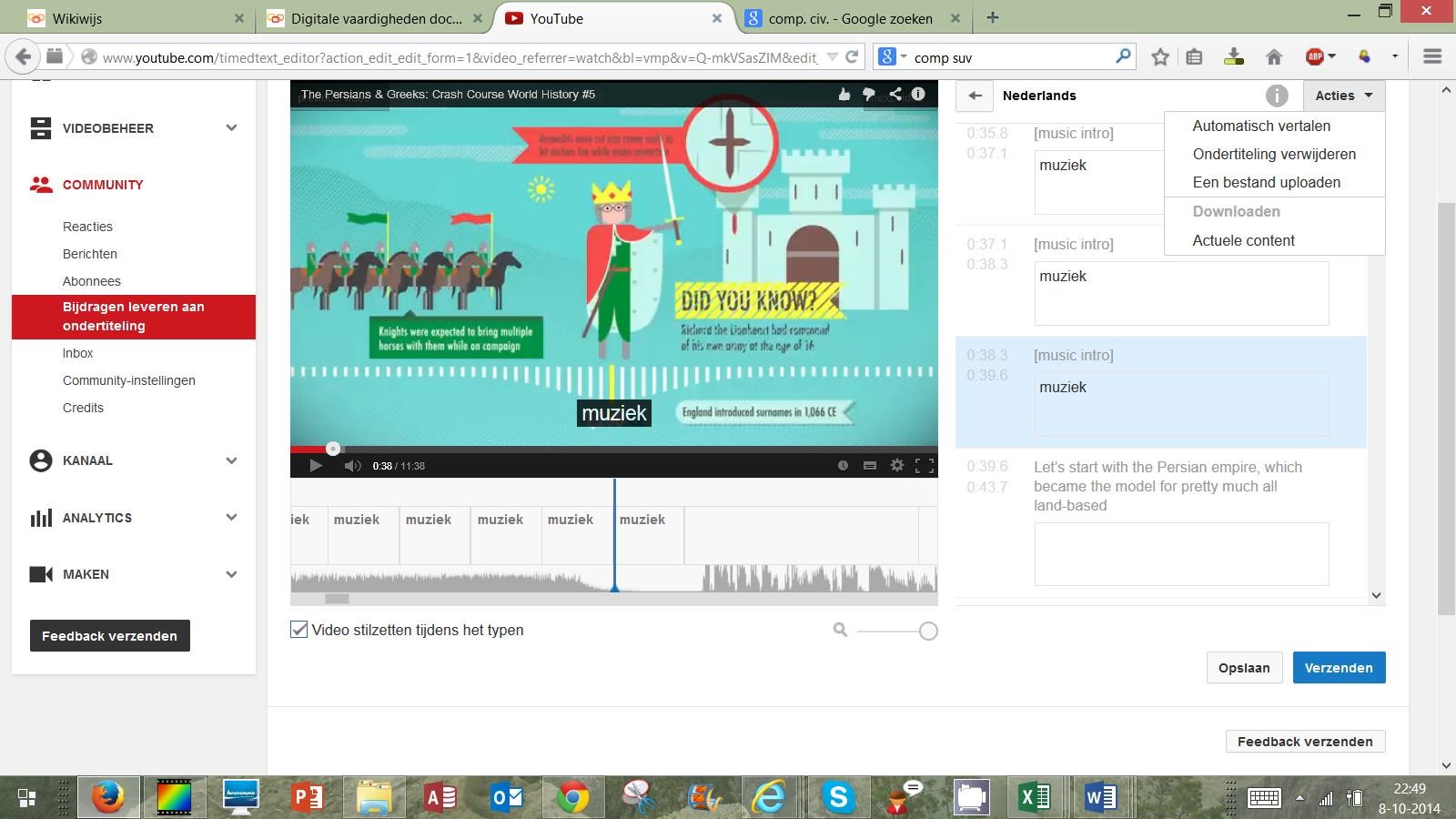 